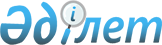 О внесении дополнения в постановление Правительства Республики Казахстан от 31 марта 2011 года № 335 "О нормах площадей для размещения аппарата и специфических помещений государственных органов и нормах положенности за пользование телефонной связью и внесении изменений и дополнений в некоторые решения Правительства Республики Казахстан"
					
			Утративший силу
			
			
		
					Постановление Правительства Республики Казахстан от 26 октября 2011 года № 1208. Утратило силу постановлением Правительства Республики Казахстан от 28 декабря 2016 года № 887.

      Сноска. Утратило силу постановлением Правительства РК от 28.12.2016 № 887 (вводится в действие со дня его первого официального опубликования).      Правительство Республики Казахстан ПОСТАНОВЛЯЕТ:



      1. Внести в постановление Правительства Республики Казахстан от 31 марта 2011 года № 335 "О нормах площадей для размещения аппарата и специфических помещений государственных органов и нормах положенности за пользование телефонной связью и внесении изменений и дополнений в некоторые решения Правительства Республики Казахстан" следующее дополнение:



      в нормах положенности за пользование телефонной связью, утвержденных указанным постановлением:



      в графе 3 строки, порядковый номер 3, после слов "Председатель Центральной избирательной комиссии Республики Казахстан" дополнить словами ", Председатель Национального космического агентства Республики Казахстан и его заместители".



      2. Настоящее постановление вводится в действие со дня подписания.      Премьер-Министр

      Республики Казахстан                       К. Масимов
					© 2012. РГП на ПХВ «Институт законодательства и правовой информации Республики Казахстан» Министерства юстиции Республики Казахстан
				